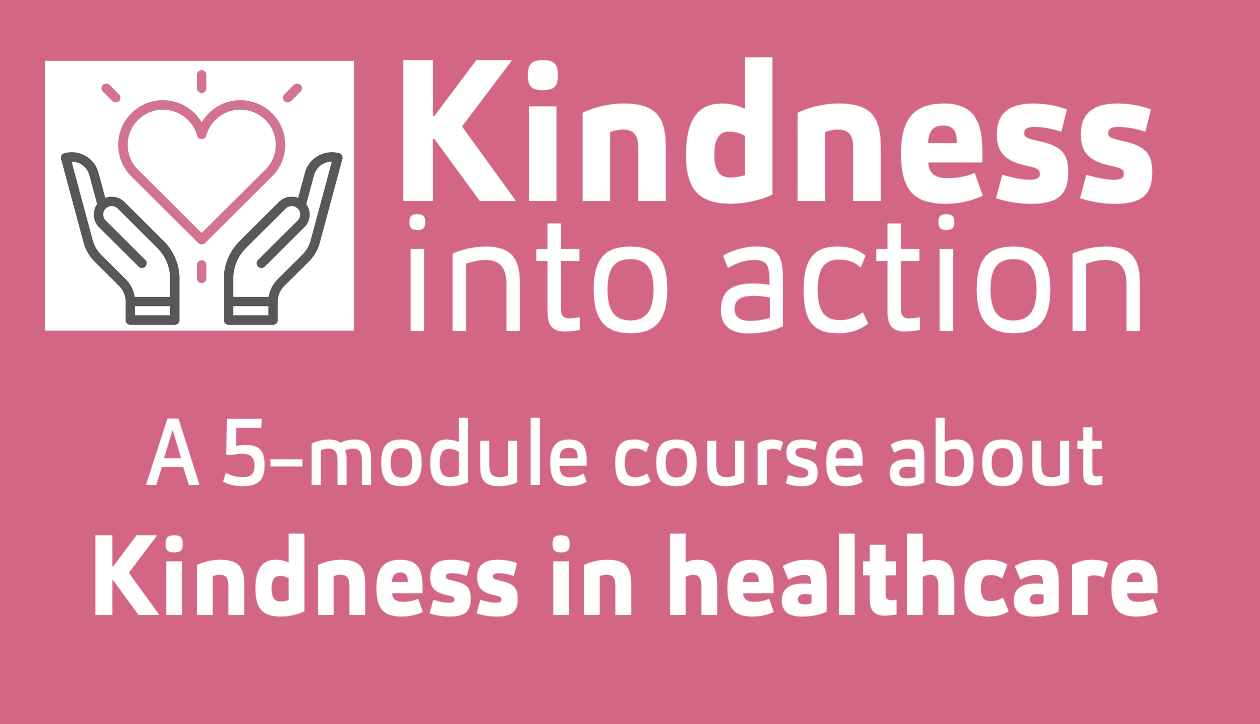 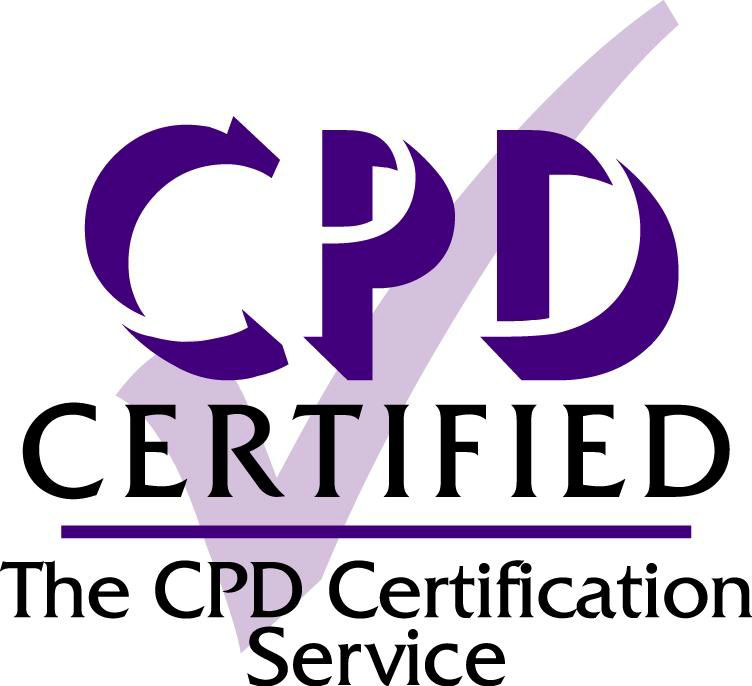 Kinder healthcare is safer, higher-quality healthcare. Kindness into 
Action is an evidence-based online course, bringing to life the impact 
of respect, kindness, positivity and incivility in healthcare. The five short
Kindness into Action modules provide bite-sized access to practical 
tools and strategies that you can start using right away in your practice.
Full course duration: Approx. 3.20 hoursModule 1: Kindness into Action - setting the sceneModule duration: Approx. 10 minModule description: This module lays the foundation for the Kindness into Action course and introduces you to some of the evidence that describes why kindness is essential for colleagues and for patients.A brief tour thorough the evidence for kindness, and against incivility, in healthcare.Module objectives:Share ‘the case for kindness’, the evidence that describes why it is essentialIntroduce you to the 3 things that make a good day at workGive you a taster of what to expect in the modules that followModule 2: Kindness into Action – cultivating kindnessModule duration: Approx. 50 minModule description: It’s not just good to be kinder, in this module we will look at the evidence showing that kinder healthcare is higher quality healthcare.For each source of evidence, we will dig into what that means and explore specific ways of bringing kindness into your work to reap these benefits.Module objectives:What being kind means at workDiscover how your strengths can help you enjoy work moreLearn the 3 things you can do to make more good days for others Module 3: Kindness into Action – undoing unkindnessModule duration: Approx. 40 minModule description: In this module you’ll learn how unkindness, from uncivil behaviour to banter, to bullying, impacts on the safety and wellbeing of staff and patients. The good news is we can do something about it…Module objectives:Discover the surprising benefit of more kind and positive interactionsUnderstand what unkindness looks like in healthcare, and how you might recognise this in your day-to-day workModule 4: Kindness into Action – kinder feedback loopsModule duration: Approx. 45 minModule description: To feel safe to speak up we need to know how to speak up. In this module, we introduce you to intentional praise to amplify kind behaviours and BUILD kinder feedback to speak up when you need to.Module objectives:Learn the foundations of great feedbackExplore 2 simple models to support you in amplifying positive behaviours and calling out unhelpful onesSee how to use feedback to develop better relationshipsModule 5: Kindness into Action – RECOVER, a positive summaryModule duration: Approx. 55 minModule description: Now that you’ve explored the previous modules, you can bring it all together with the RECOVER framework, a simple model to encourage kindness and support wellbeing in your team.Module objectives:Learn the 7 key wellbeing conversations to have with your colleagues and teamEquip you with practical tips you can use to enhance your own wellbeing right awayConsolidate your learning from the previous modules so that you feel confident to use the strategies you’ve exploredDownload your CPD certificate for ½ day’s learning